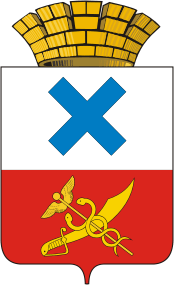 ПОСТАНОВЛЕНИЕ администрации Муниципального образованиягород Ирбитот  30 марта 2020 года  № 468-ПАг. Ирбит	О создании рабочей группы по осуществлению мониторинга за выполнением мер по защите населения Муниципального образования город Ирбит от новой коронавирусной инфекции (2019-nCoV)Во исполнение Указа Президента от 25.03.2020 года № 206 «Об объявлении в Российской Федерации нерабочих дней», постановления Правительства Российской Федерации от 27.03.2020 года № 762-р, Указа Губернатора Свердловской области от 18.03.2020 года № 100 «О введении на территории Свердловской области режима повышенной готовности и принятии дополнительных мер по  защите населения  от новой  коронавирусной инфекции (2019-nCoV)», от 25.03.2020 года №141 – УГ «О внесении изменений в Указ Губернатора Свердловской области от 18.03.2020 N° 100-УГ «О введении на территории Свердловской области режима повышенной готовности и принятии дополнительных мер по защите населения от новой коронавирусной инфекции (2019-пСоУ)», от 26.03.2020 года № 143 – УГ «О внесении изменений в Указ Губернатора Свердловской области от 18.03.2020 N° 100-УГ «О введении на территории Свердловской области режима повышенной готовности и принятии дополнительных мер по защите населения от новой коронавирусной инфекции (2019-пСоУ)», «О внесении изменений в Указ Губернатора Свердловской области от 18.03.2020 N° 100-УГ «О введении на территории Свердловской области режима повышенной готовности и принятии дополнительных мер по защите населения от новой коронавирусной инфекции (2019-пСоУ)», от 27.03.2020 года № 145 – УГ «О внесении изменений в Указ Губернатора Свердловской области от 18.03.2020 N° 100-УГ «О введении на территории Свердловской области режима повышенной готовности и принятии дополнительных мер по защите населения от новой коронавирусной инфекции (2019-пСоУ)», Указа Губернатора Свердловской области от 30.03.2020 года № 151– УГ «О внесении изменений в Указ Губернатора Свердловской области от 18.03.2020 N° 100-УГ «О введении на территории Свердловской области режима повышенной готовности и принятии дополнительных мер по защите населения от новой коронавирусной инфекции (2019-пСоУ)»,  постановления главы Муниципального образования город Ирбит от 18.03.2020 года № 49-ПГ «О проведении мероприятий на территории Муниципального образования город Ирбит по профилактике новой  коронавирусной инфекции (2019-nCoV)», руководствуясь  статьей  27  Устава Муниципального образования город Ирбит, администрация  Муниципального образования город ИрбитПОСТАНОВЛЯЕТ:1.Создать рабочую группу по осуществлению мониторинга за выполнением мер по защите населения Муниципального образования город Ирбит от новой коронавирусной инфекции (2019-nCoV).	2. Утвердить рабочую группу в  составе:1) Волкова Надежда Владимировна – заместитель главы администрации Муниципального образования город Ирбит -председатель рабочей группы;2) Томшин Павел Николаевич – председатель Думы Муниципального образования город Ирбит (по согласованию) – заместитель председателя;3) Анацкий Илья Алексеевич – начальник Ирбитского филиала государственного бюджетного учреждения Свердловской области «Многофункциональный центр предоставления государственных и муниципальных услуг» (по согласованию);4) Коровина Надежда Владимировна – ведущий специалист отдела экономического развития администрации Муниципального образования город Ирбит - секретарь;5) Потапов Алексей Владимирович – начальник отдела муниципального контроля администрации Муниципального образования город Ирбит;6) Ростовщикова  Наталья Михайловна - директор муниципального автономного общеобразовательного учреждения Муниципального образования город Ирбит «Средняя общеобразовательная школа № 13»;7) Ульянченко Наталия Аркадьевна – директор муниципального автономного учреждения культуры Муниципального образования город Ирбит «Дворец культуры имени В.К. Костевича»;8) Юрьев Сергей Николаевич – директор муниципального казенного учреждения «Центр развития культуры, спорта  и молодежной политики».3. Рабочей группе осуществлять мониторинг выполнения мер по защите населения Муниципального образования город Ирбит от новой коронавирусной инфекции (2019-nCoV) организациями, находящимися на территории города Ирбита.          4.Начальнику отдела организационной работы и документообеспечения администрации Муниципального образования город Ирбит                                     И.В. Панкрашкиной опубликовать настоящее постановление в общественно-политической газете «Восход» и разместить на официальном сайте администрации Муниципального образования город Ирбит в сети Интернет.	5. Контроль за исполнением настоящего постановления возложить на  заместителя главы администрации Муниципального образования город Ирбит Н.В. Волкову.Глава Муниципального образования город Ирбит					                           Н.В. Юдин